 “You created my inmost being; you knit me together in my mother’s womb. I praise you because I am fearfully and wonderfully made.” Psalm 139:13-14Myth #2:  ______________________.Who?  ___________, 448 million people for the last 2,500 years.What? The afterlife is a cycle of births and deaths, hopefully leading to ____________________.“Man is destined to die once, and after that to face judgment.”  Hebrews 9:27“A man is justified by faith apart from observing the law.” 
Romans 3:28“We eagerly await a Savior, the Lord Jesus Christ, who by the power that enables him to bring everything under his control, will transform our lowly bodies so that they will be like his glorious body.” Philippians 3:20Myth #3  _________________________.Who? 1.7 billion ________________.What? The after-life is eternal pleasure for ________ Muslims. Terrorism, Jihad and the Bible by John MacArthur The Cross in the Shadow of the Crescent by Erwin Lutzor“We know that a man is not justified by observing the law, but by faith in Jesus Christ.”  Galatians 2:16“I write these things to you who believe in the name of the Son of God so that you may know that you have eternal life.” 1 John 5:13“When the dead rise, they will neither marry not be given in marriage; they will be like the angels in heaven.” Mark 12:25Myth #4: ____________________.Who? Atheists, various groups and _____________ of people.What? The afterlife is a _______________—there is nothing!“Multitudes who sleep in the dust of the earth will awake; some to everlasting life, others to shame and everlasting contempt.” Daniel 12:2“A time is coming when all who are in their graves will hear his voice and come out—those who have done good will rise to live, and those who have done evil will rise to be condemned.”  John 5:28“The fool says in his heart, there is no God.”  Psalm 14:1Myth #5: ______________________.Who? Various groups and _________________ of people.What? The afterlife is for everyone—________ goes to heaven!“God is just: He will punish those who do not know God…they will be punished with everlasting destruction and shut out from the presence of the Lord.”  2 Thessalonians 1:6, 8“Then they will go away to eternal punishment, but the righteous into eternal life.”  Matthew 25:46Myth #6: ______________________.Who? ___________________ or 1 billion people.What? The afterlife has a ________________ place where those destined for heaven pay for their sins, receive cleansing and achieve the holiness necessary to eventually enter heaven.“He was pierced for our transgressions, he was crushed for our iniquities; the punishment that brought us peace was upon him, and by his wounds we are healed.”  Isaiah 53:5“God made him who had no sin to be sin for us, so that in him we might become the righteousness of God.”  2 Corinthians 5:21Discussion: Of the six common believed myths about the afterlife, which one do you most often __________________?Life After Death- the Evidence by Dinesh D’SouzaHomebuildersNovember 27, 2016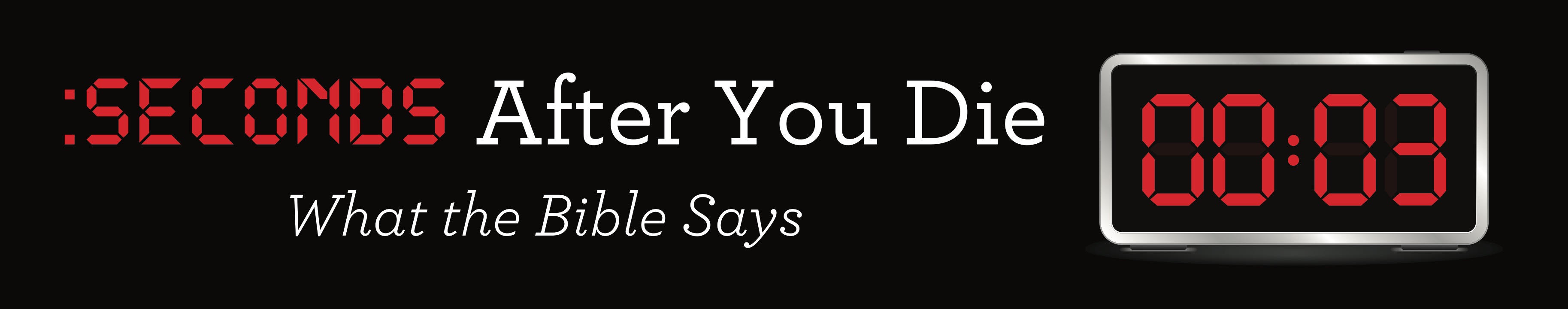 Part 2 – Myth BustersDiscussion: What are some of the differing views people embrace about the _____________________?“For dust you are and to dust you will return.”  Genesis 3:19“And the dust returns to the ground it came from, and the spirit returns to God who gave it.”  Ecclesiastes 12:7“He has also set eternity into the hearts of men.”  Ecclesiastes 3:11“Your word is truth.”  John 17:17Six of the most common believed _________ about the afterlife:Myth #1:  _______________________.Who? __________ or 1.1 billion people for the last 3,000 years.What? The after-life is a continuous ______ of births and deaths. “Man is destined to die once, and after that to face judgment.”  Hebrews 9:27